สถาบันการอาชีวศึกษาภาคใต้ 2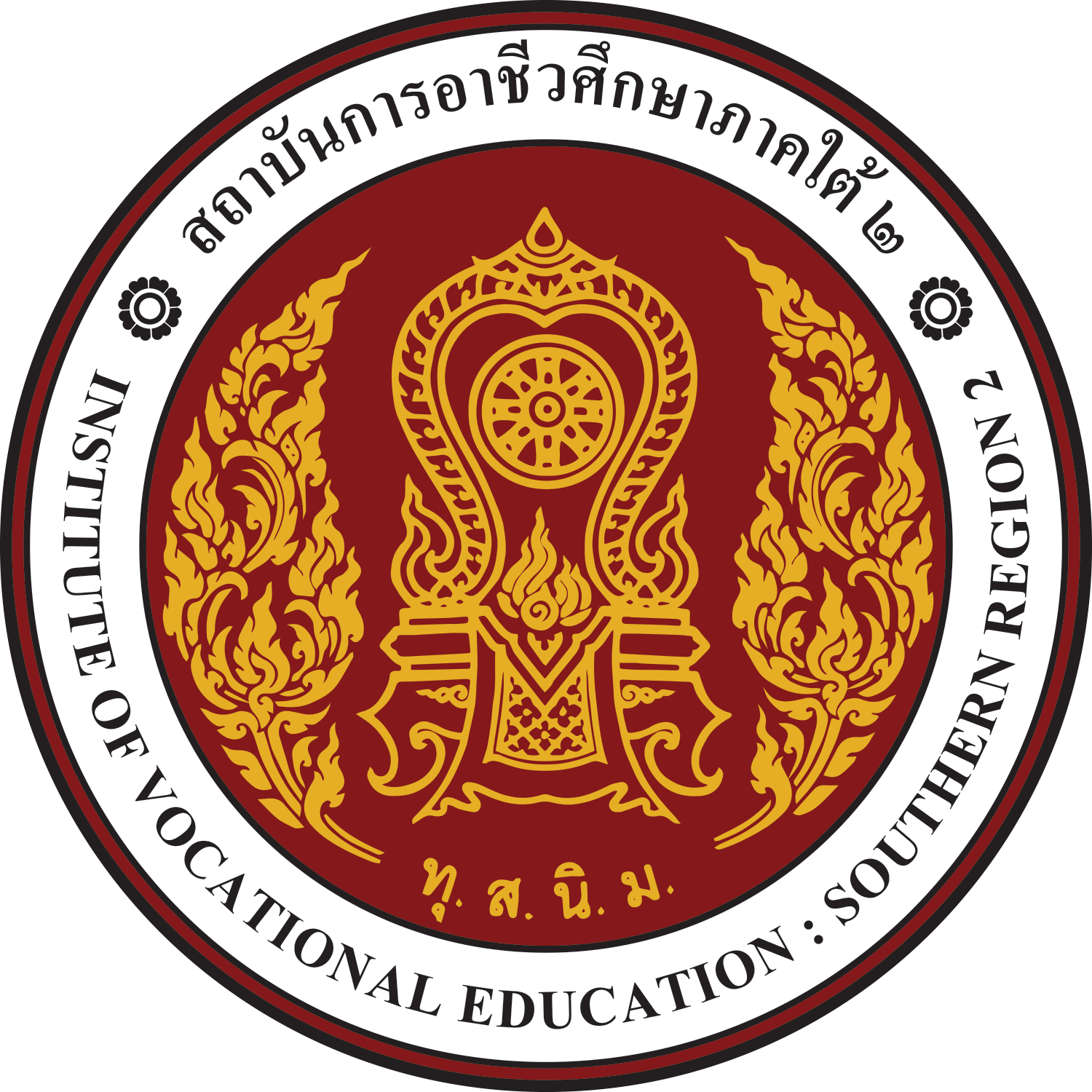 INSTITUTE OF VOCATIONAL EDUCATION SOUTHERN  REGION 2วิทยาลัย................................................ ประวัติอาจารย์พิเศษสอนระดับปริญญาตรีประวัติส่วนตัวชื่อ-สกุล................................................................................................................................................................วัน/เดือน/ปีเกิด...............................................อายุ.....................ปี สัญชาติ.......................ศาสนา.......................ที่อยู่ปัจจุบัน............................................หมู่.....................ซอย..........................ถนน...........................................ตำบล.......................................................จังหวัด..........................................รหัสไปรษณีย์..................................โทรศัพท์..........................................................................โทรศัพท์มือถือ..............................................................โทรสาร............................................................................E-mail……………………………………………………………...…ปัจจุบันอาชีพ.................................................................ตำแหน่ง.........................................................................ที่อยู่สถานที่ทำงาน............................................................................................................................................................................................................................................................................................................................E-mail…………………………………………………………..Website…………………………………………………….………………..ชื่อรายวิชาที่สอน..................................................................รหัส.........................................................................สาขาวิชา...............................................................................หลักสูตร.................................................................ภาคเรียนที่..............ปีการศึกษา............................................วิทยาลัย.................................................................สอนร่วมกับ..........................................................................................................................................................ประวัติการศึกษาประวัติการสอนระดับอุดมศึกษาประสบการณ์การทำงานประสบการณ์และความสนใจอื่น ๆ........................................................................................................................................................................................................................................................................................................................................................................................................................................................................................................................................................................................................................................................................................................................................................................................................................................................................................................................................................................................................................................................................................................................................................................................................................................................................................................................................................ประชุมทางวิชาการและผลงาน........................................................................................................................................................................................................................................................................................................................................................................................................................................................................................................................................................................................................................................................................................................................................................................................................................................................................................................................................................................................................................................................................................................................................................................................................................................................................................................................................................ผลงานวิชาการ/ผลงานวิจัย...............................................................................................................................................................................................................................................................................................................................................................................................................................................................................................................................................................................................................................................................................................................................................................................................................................................							ลงชื่อ............................................................							(...................................................................)							            ผู้สมัครเป็นอาจารย์พิเศษการพิจารณา ตามลำดับความเห็น (เหตุผลและความจำเป็น) ........................................................................................................................................................................................................................................................................................................................................................................................................................................................................................................................................................................................................................................................................................................................................................................							(..............................................................)							ตำแหน่ง..................................................							                    ผู้เสนอชื่อ    ความเห็น ............................................................................................................................................................................................................................................................................................................................................................................................................................................................................................................................................................................................................................................................................................................................................................................................................							(..............................................................)						    ผู้อำนวยการวิทยาลัย..............................................    ความเห็น ............................................................................................................................................................................................................................................................................................................................................................................................................................................................................................................................................................................................................................................................................................................................................................................................................							(...........................................................)						      ผู้อำนวยการสถาบันการอาชีวศึกษาภาคใต้ 2รายละเอียดของรายวิชาในสถานศึกษาหมวดที่ 1 ข้อมูลทั่วไปหมวดที่ 2 สมรรถนะรายวิชา และวัตถุประสงค์ในการพัฒนา/ปรับปรุงรายวิชา หมวดที่  3  แผนการสอน กิจกรรม  สื่อการสอน    1. แผนการสอนหมวดที่ 4  ทรัพยากรประกอบการเรียนการสอนวุฒิสาขาสถาบันปีที่สำเร็จการศึกษารายวิชาระดับการศึกษาระยะเวลามหาวิทยาลัย/สถาบันหน่วยงาน/สถานประกอบการประเภทธุรกิจตำแหน่งระหว่างพ.ศ. - พ.ศ.1. รหัสและชื่อรายวิชา2. จำนวนหน่วยกิต              X (X-X-X)              จำนวนหน่วยกิต (ทฤษฎี-ปฏิบัติ-ศึกษาด้วยตนเอง)3. หลักสูตรและหมวดของรายวิชา   3.1 หลักสูตร........................สาขาวิชา....................................................3.2 หมวดวิชา………….....……..กลุ่มทักษะ...............................................4.  อาจารย์ผู้รับผิดชอบรายวิชาและอาจารย์ผู้สอน5. ภาคเรียน / ชั้นปีที่เรียน               ภาคการศึกษาที่................ชั้นปีที่...............................6. สถานที่เรียน       สถาบันการอาชีวศึกษา..........................................    วิทยาลัย.......................................1. สมรรถนะรายวิชา     ตามที่ระบุไว้ในรายละเอียดหลักสูตร (คอศ.1)1.	......................................................................2.	......................................................................3.	......................................................................2.  คำอธิบายของรายวิชา                                               ............................................................................................................................................................................................................................................................................................................สัปดาห์ที่รายละเอียดหัวข้อ/งานชั่วโมงสอนต่อสัปดาห์ชั่วโมงสอนต่อสัปดาห์กิจกรรมการสอนสื่อที่ใช้ในการสอนอาจารย์ผู้สอนสัปดาห์ที่รายละเอียดหัวข้อ/งานทฤษฎีปฏิบัติกิจกรรมการสอนสื่อที่ใช้ในการสอนอาจารย์ผู้สอน1บรรยาย  อภิปราย มอบหมายงาน Power point เอกสารประกอบ การบรรยาย2345678910สอบกลางภาคสอบกลางภาคสอบกลางภาคสอบกลางภาคสอบกลางภาคสอบกลางภาค11121314151617181920สอบปลายภาครวมชั่วโมงสอน    ตำราและเอกสารหลัก         (ให้ระบุตำราและเอกสาร หลัก ที่ใช้ในการเรียนการสอน และเขียนให้ถูกต้องตามหลักการเขียนตำราหรือหนังสืออ้างอิง) 1) …………………………………………………………………………2) …………………………………………………………………………สื่อการสอน……………………………………………………………………………………………………………………………............................................................................................................................................